BROOMFIELD FCFUNDRAISING CLUB SHOPNEW FOR 2018/19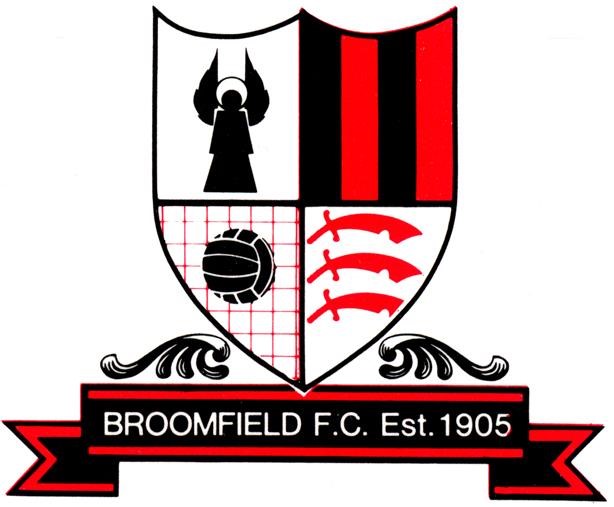 BFC 2 sided Scarf £10.00BFC THERMO CUP* £10.00 *INCLUDES 50% OFF TEA & COFFEE REFILLS FOR 2018/19 SEASON!Reduced to ClearBFC DRAWSTRING BAGS – £5BFC BLACK BEANIE HAT - £8 